ЧЕРКАСЬК                 ІСЬКА РАДА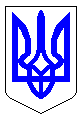 м. ЧеркасиМІСЬКИЙ ГОЛОВАРОЗПОРЯДЖЕННЯВід 01.04.2024 № 197-рПро підготовку та проведення весняного місячнику благоустрою,озеленення та поліпшення санітарного стану містаЧеркаси у 2024 році	Відповідно до п. 20 ч. 4 ст. 42 Закону України «Про місцеве самоврядування в Україні», розпорядження Кабінету Міністрів України від 31.03.2010 № 777-р «Деякі питання проведення щорічної акції «За чисте довкілля» та дня благоустрою територій населених пунктів», з метою забезпечення належного санітарного стану і озеленення на території міста, враховуючи пропозиції департаменту дорожньо-транспортної інфраструктури та екології Черкаської міської ради:Провести у місті Черкаси весняний місячник благоустрою, озеленення та поліпшення санітарного стану міста з 01 квітня до 30 квітня 2024 року.   Визначити міським днем благоустрою 19 квітня 2024 року.3.	    Директорам департаментів Черкаської міської ради:3.1. 	Організувати силами комунальних підприємств, організацій, установ та закладів виконання робіт із наведення належного санітарного стану на закріплених та прилеглих територіях, відповідно до пункту 3 Правил благоустрою міста Черкаси, затверджених рішенням Черкаської міської ради від 28.09.2023 № 47-14.3.2. Взяти під персональну відповідальність проведення робіт із благоустрою, санітарної очистки і озеленення територій підвідомчих підприємств, організацій, установ та закладів.4. Директору департаменту освіти та гуманітарної політики                   Черкаської міської ради Бєлову Б.О. залучити працівників навчальних закладів міста до участі у проведенні весняного місячнику благоустрою.5. Директору департаменту охорони здоровʼя та медичних послуг Черкаської міської ради Кульчиковському В.Е. залучити працівників закладів охорони здоровʼя та медичних послуг міста до участі у проведенні весняного місячнику благоустрою.6. Директору департаменту дорожньо-транспортної інфраструктури та екології Черкаської міської ради Отрешку С.В.:6.1. Залучити до вивезення сміття під час проведення весняного місячнику благоустрою комунальні підприємства Черкаської міської ради такі, як:- комунальне підприємство «Черкаська служба чистоти» Черкаської міської ради;- комунальне підприємство «Черкаське експлуатаційно-лінійне управління автомобільних шляхів» Черкаської міської ради;6.2. Організувати розподіл території міста для прибирання між департаментами та управліннями Черкаської міської ради.7. Начальнику управління інформаційної політики Черкаської міської ради Крапиві Ю.Б. забезпечити публікацію в засобах масової інформації звернення Черкаської міської ради до мешканців міста, керівників підприємств, організацій про проведення весняного місячника благоустрою, озеленення та поліпшення санітарного стану міста і необхідності проведення робіт із забезпечення належного санітарного стану на територіях, прилеглих до їхніх об’єктів.8. Начальнику управління інспектування Черкаської міської ради Коломійцю С.А. забезпечити контроль за станом благоустрою міста, дотриманням та здійсненням заходів під час проведення весняного місячника благоустрою, озеленення та поліпшення санітарного стану міста Черкаси.9. Контроль за виконанням цього розпорядження покласти на першого заступника міського голови з питань діяльності виконавчих органів ради Тищенка С.О.Міський голова                        		                   Анатолій БОНДАРЕНКО